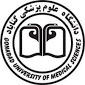 به نام خدادانشگاه علوم پزشکی و خدمات بهداشتی درمانی گنابادبرنامه کارآموزی در عرصه  دانشجویان کارشناسی ارشد سلامت جامعه ترم 4 -   نیمسال دوم   98-1397  اساتید : آقای رضا نوری ( یکشنبه ها از هفته 6 به بعد ) ، خانم صابری و خانم امیری  و آقای دکتر منصوریان ساعات کارآموزی  صبح ها  از ساعت  30/7  تا  30/12 و عصرها از ساعت  30/13  تا  18:30  و محل كارآموزي در بخش و در مانگاه اورژانس بيمارستان علامه بهلول گنابادي مي باشد. دانشجويان بايد طبق برنامه كارآموزي در ساعات مقررو ملبس به لباس فرم كه اتيكت رسمي مشخصات آنان بر آن نصب شده است، در محل هاي تعيين شده حاضر باشند.  انجام وظايف و فعاليت هاي كارآموزي در چارچوب طرح درس و با نظر مربي مقيم و تحت نظارت امكان پذيربوده و ترك محل كارآموزي بايد با اطلاع و اجازه ايشان باشد.  طبق آيين نامه آموزشي غيبت بيش از يك دهم در كارآموزي منجر به درج نمره صفر براي دانشجو  مي گردد.                                                                                                                            دكترخسروان – مدير گروه پرستاري سلامت جامعه و مديريت                                       هفته                                         تاریخ شروع هفته123456789101112131415ردیف                                       هفته                                         تاریخ شروع هفته123456789101112131415ردیف                                       هفته                                         تاریخ شروع هفته13/11/9720/11/9727/11/974/12/9711/12/9717/1/9824/1/9831/1/987/2/9814/2/9821/2/9828/2/984/3/9811/3/9818/3/981مریم شجاعییکشنبهصبح و عصرمربی : خانم صابری( مدارس ، کلینیک دیابت ، مراقبت از مادران و کودکان ، مشاوره ازدواج ، آموزش بهداشت )چهارشنبهصبح و عصر( هفته شش و هفت )یکشنبهصبح و عصرمربی : خانم صابری( مدارس ، کلینیک دیابت ، مراقبت از مادران و کودکان ، مشاوره ازدواج ، آموزش بهداشت )چهارشنبهصبح و عصر( هفته شش و هفت )یکشنبهصبح و عصرمربی : خانم صابری( مدارس ، کلینیک دیابت ، مراقبت از مادران و کودکان ، مشاوره ازدواج ، آموزش بهداشت )چهارشنبهصبح و عصر( هفته شش و هفت )یکشنبهصبح و عصرمربی : خانم امیری( سیستمهای بهداشتی ، مراقبت در منزل ، تراکئوستومی ، واکسیناسیون ،تریاژ اورژانس ، کنترل عفونت )چهارشنبهصبح و عصر( هفته نه و ده و یازده )یکشنبهصبح و عصرمربی : خانم امیری( سیستمهای بهداشتی ، مراقبت در منزل ، تراکئوستومی ، واکسیناسیون ،تریاژ اورژانس ، کنترل عفونت )چهارشنبهصبح و عصر( هفته نه و ده و یازده )یک شنبهصبح و عصرمربی : آقای نوری ( تست مانتو ، خونگیری از پاشنه پا ، مراقبت از سالمندان و میانسالان ، خانه سالمندان ، فوریتهای پزشکی  )یک شنبهصبح و عصرمربی : آقای نوری ( تست مانتو ، خونگیری از پاشنه پا ، مراقبت از سالمندان و میانسالان ، خانه سالمندان ، فوریتهای پزشکی  )یک شنبهصبح و عصرمربی : آقای نوری ( تست مانتو ، خونگیری از پاشنه پا ، مراقبت از سالمندان و میانسالان ، خانه سالمندان ، فوریتهای پزشکی  )یک شنبهصبح و عصرمربی : آقای نوری ( تست مانتو ، خونگیری از پاشنه پا ، مراقبت از سالمندان و میانسالان ، خانه سالمندان ، فوریتهای پزشکی  )یک شنبهصبح و عصرمربی : آقای نوری ( تست مانتو ، خونگیری از پاشنه پا ، مراقبت از سالمندان و میانسالان ، خانه سالمندان ، فوریتهای پزشکی  )یک شنبهصبح مربی : دکتر منصوریان(معاونت بهداشتی، بیمارستان بهلول ، مرکز بهداشت و مراکز بهداشتی درمانی )یک شنبهصبح مربی : دکتر منصوریان(معاونت بهداشتی، بیمارستان بهلول ، مرکز بهداشت و مراکز بهداشتی درمانی )یک شنبهصبح مربی : دکتر منصوریان(معاونت بهداشتی، بیمارستان بهلول ، مرکز بهداشت و مراکز بهداشتی درمانی )یک شنبهصبح مربی : دکتر منصوریان(معاونت بهداشتی، بیمارستان بهلول ، مرکز بهداشت و مراکز بهداشتی درمانی )یک شنبهصبح مربی : دکتر منصوریان(معاونت بهداشتی، بیمارستان بهلول ، مرکز بهداشت و مراکز بهداشتی درمانی )2فریبا شهریانیکشنبهصبح و عصرمربی : خانم صابری( مدارس ، کلینیک دیابت ، مراقبت از مادران و کودکان ، مشاوره ازدواج ، آموزش بهداشت )چهارشنبهصبح و عصر( هفته شش و هفت )یکشنبهصبح و عصرمربی : خانم صابری( مدارس ، کلینیک دیابت ، مراقبت از مادران و کودکان ، مشاوره ازدواج ، آموزش بهداشت )چهارشنبهصبح و عصر( هفته شش و هفت )یکشنبهصبح و عصرمربی : خانم صابری( مدارس ، کلینیک دیابت ، مراقبت از مادران و کودکان ، مشاوره ازدواج ، آموزش بهداشت )چهارشنبهصبح و عصر( هفته شش و هفت )یکشنبهصبح و عصرمربی : خانم امیری( سیستمهای بهداشتی ، مراقبت در منزل ، تراکئوستومی ، واکسیناسیون ،تریاژ اورژانس ، کنترل عفونت )چهارشنبهصبح و عصر( هفته نه و ده و یازده )یکشنبهصبح و عصرمربی : خانم امیری( سیستمهای بهداشتی ، مراقبت در منزل ، تراکئوستومی ، واکسیناسیون ،تریاژ اورژانس ، کنترل عفونت )چهارشنبهصبح و عصر( هفته نه و ده و یازده )یک شنبهصبح و عصرمربی : آقای نوری ( تست مانتو ، خونگیری از پاشنه پا ، مراقبت از سالمندان و میانسالان ، خانه سالمندان ، فوریتهای پزشکی  )یک شنبهصبح و عصرمربی : آقای نوری ( تست مانتو ، خونگیری از پاشنه پا ، مراقبت از سالمندان و میانسالان ، خانه سالمندان ، فوریتهای پزشکی  )یک شنبهصبح و عصرمربی : آقای نوری ( تست مانتو ، خونگیری از پاشنه پا ، مراقبت از سالمندان و میانسالان ، خانه سالمندان ، فوریتهای پزشکی  )یک شنبهصبح و عصرمربی : آقای نوری ( تست مانتو ، خونگیری از پاشنه پا ، مراقبت از سالمندان و میانسالان ، خانه سالمندان ، فوریتهای پزشکی  )یک شنبهصبح و عصرمربی : آقای نوری ( تست مانتو ، خونگیری از پاشنه پا ، مراقبت از سالمندان و میانسالان ، خانه سالمندان ، فوریتهای پزشکی  )یک شنبهصبح مربی : دکتر منصوریان(معاونت بهداشتی، بیمارستان بهلول ، مرکز بهداشت و مراکز بهداشتی درمانی )یک شنبهصبح مربی : دکتر منصوریان(معاونت بهداشتی، بیمارستان بهلول ، مرکز بهداشت و مراکز بهداشتی درمانی )یک شنبهصبح مربی : دکتر منصوریان(معاونت بهداشتی، بیمارستان بهلول ، مرکز بهداشت و مراکز بهداشتی درمانی )یک شنبهصبح مربی : دکتر منصوریان(معاونت بهداشتی، بیمارستان بهلول ، مرکز بهداشت و مراکز بهداشتی درمانی )یک شنبهصبح مربی : دکتر منصوریان(معاونت بهداشتی، بیمارستان بهلول ، مرکز بهداشت و مراکز بهداشتی درمانی )